Unit 7. Reading for pleasure Unit 7. Reading for pleasure Unit 7. Reading for pleasure Unit 7. Reading for pleasure School:School:School:Date: Date: Date: Date: Teacher’s name:Teacher’s name:Teacher’s name:Class: Class: Class: Class: Number present:     absent: absent: Theme of the Lesson:Theme of the Lesson:The wonderful wizard of OzThe wonderful wizard of OzThe wonderful wizard of OzThe wonderful wizard of OzThe wonderful wizard of OzLearning objective(s) that this lesson is contributing to Learning objective(s) that this lesson is contributing to 6.4.4.1 read independently a limited range of short simple fiction and non-fiction texts 6.4.2.1- understand independently specific information and detail in short, simple texts on a limited range of general and curricular topics;6.4.5.1 deduce meaning from context on a limited range of familiar general and curricular topics, including some extended texts 6.4.4.1 read independently a limited range of short simple fiction and non-fiction texts 6.4.2.1- understand independently specific information and detail in short, simple texts on a limited range of general and curricular topics;6.4.5.1 deduce meaning from context on a limited range of familiar general and curricular topics, including some extended texts 6.4.4.1 read independently a limited range of short simple fiction and non-fiction texts 6.4.2.1- understand independently specific information and detail in short, simple texts on a limited range of general and curricular topics;6.4.5.1 deduce meaning from context on a limited range of familiar general and curricular topics, including some extended texts 6.4.4.1 read independently a limited range of short simple fiction and non-fiction texts 6.4.2.1- understand independently specific information and detail in short, simple texts on a limited range of general and curricular topics;6.4.5.1 deduce meaning from context on a limited range of familiar general and curricular topics, including some extended texts 6.4.4.1 read independently a limited range of short simple fiction and non-fiction texts 6.4.2.1- understand independently specific information and detail in short, simple texts on a limited range of general and curricular topics;6.4.5.1 deduce meaning from context on a limited range of familiar general and curricular topics, including some extended texts Lesson objectivesLesson objectivesTo read a story and work on new vocabulary  To understand without support basic questions  about the talesTo discuss the story using new vocabulary To read a story and work on new vocabulary  To understand without support basic questions  about the talesTo discuss the story using new vocabulary To read a story and work on new vocabulary  To understand without support basic questions  about the talesTo discuss the story using new vocabulary To read a story and work on new vocabulary  To understand without support basic questions  about the talesTo discuss the story using new vocabulary To read a story and work on new vocabulary  To understand without support basic questions  about the talesTo discuss the story using new vocabulary Assessment criteria Assessment criteria ask and answer about  the reading of the wonderful Wizard of Oz speak  about  the wonderful Wizard of Oz communicate and work well together in groups showing respect and being polite with each otherask and answer about  the reading of the wonderful Wizard of Oz speak  about  the wonderful Wizard of Oz communicate and work well together in groups showing respect and being polite with each otherask and answer about  the reading of the wonderful Wizard of Oz speak  about  the wonderful Wizard of Oz communicate and work well together in groups showing respect and being polite with each otherask and answer about  the reading of the wonderful Wizard of Oz speak  about  the wonderful Wizard of Oz communicate and work well together in groups showing respect and being polite with each otherask and answer about  the reading of the wonderful Wizard of Oz speak  about  the wonderful Wizard of Oz communicate and work well together in groups showing respect and being polite with each otherValue links Value links Respect value is instilled through the class discussions.Respect value is instilled through the class discussions.Respect value is instilled through the class discussions.Respect value is instilled through the class discussions.Respect value is instilled through the class discussions.Cross curricular linksCross curricular linksEnglish, Kazakh, Russian Literature English, Kazakh, Russian Literature English, Kazakh, Russian Literature English, Kazakh, Russian Literature English, Kazakh, Russian Literature Previous learning Previous learning Revision Revision Revision Revision Revision PlanPlanPlanPlanPlanPlanPlanPlanned timingsPlanned activities (replace the notes below with your planned activities)Planned activities (replace the notes below with your planned activities)Planned activities (replace the notes below with your planned activities)Planned activities (replace the notes below with your planned activities)Planned activities (replace the notes below with your planned activities)ResourcesBeginning0-22-7Organizational momentThe teacher greets learners and introduces the lesson objectives in a simplified manner. The teacher sets a positive atmosphere by asking some questions.•	Welcome, everybody!•	How are you today?•	What is the date today? Warm-upThe teacher asks learners:1.	Do you like reading?2.	What do you prefer: fairy-tales, detective stories, fictions, legends or horror storries?3.	What is your favorite book?Teacher  shows the pictures and asks learners: Do you know these characters and what book are they from?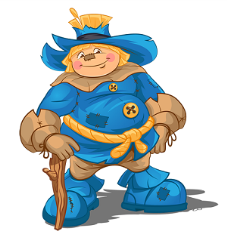 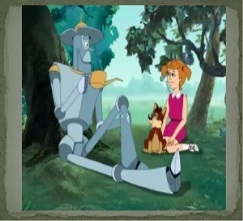 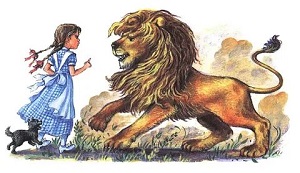 Teacher:Today we are going to read a extract from the book The Wonderful Wizard of Oz by L.Frank Baum.Organizational momentThe teacher greets learners and introduces the lesson objectives in a simplified manner. The teacher sets a positive atmosphere by asking some questions.•	Welcome, everybody!•	How are you today?•	What is the date today? Warm-upThe teacher asks learners:1.	Do you like reading?2.	What do you prefer: fairy-tales, detective stories, fictions, legends or horror storries?3.	What is your favorite book?Teacher  shows the pictures and asks learners: Do you know these characters and what book are they from?Teacher:Today we are going to read a extract from the book The Wonderful Wizard of Oz by L.Frank Baum.Organizational momentThe teacher greets learners and introduces the lesson objectives in a simplified manner. The teacher sets a positive atmosphere by asking some questions.•	Welcome, everybody!•	How are you today?•	What is the date today? Warm-upThe teacher asks learners:1.	Do you like reading?2.	What do you prefer: fairy-tales, detective stories, fictions, legends or horror storries?3.	What is your favorite book?Teacher  shows the pictures and asks learners: Do you know these characters and what book are they from?Teacher:Today we are going to read a extract from the book The Wonderful Wizard of Oz by L.Frank Baum.Organizational momentThe teacher greets learners and introduces the lesson objectives in a simplified manner. The teacher sets a positive atmosphere by asking some questions.•	Welcome, everybody!•	How are you today?•	What is the date today? Warm-upThe teacher asks learners:1.	Do you like reading?2.	What do you prefer: fairy-tales, detective stories, fictions, legends or horror storries?3.	What is your favorite book?Teacher  shows the pictures and asks learners: Do you know these characters and what book are they from?Teacher:Today we are going to read a extract from the book The Wonderful Wizard of Oz by L.Frank Baum.Organizational momentThe teacher greets learners and introduces the lesson objectives in a simplified manner. The teacher sets a positive atmosphere by asking some questions.•	Welcome, everybody!•	How are you today?•	What is the date today? Warm-upThe teacher asks learners:1.	Do you like reading?2.	What do you prefer: fairy-tales, detective stories, fictions, legends or horror storries?3.	What is your favorite book?Teacher  shows the pictures and asks learners: Do you know these characters and what book are they from?Teacher:Today we are going to read a extract from the book The Wonderful Wizard of Oz by L.Frank Baum.PPT Slide 2PPT Slide 3Middle7-1212-2222-3232-40Focus on reading The teacher asks learners to read the information about L.Frank Baum, the author of the story The wonderful wizard of OzThen the teacher asks learners if they know  a similar fairy-tale that was written by a Russian writer ("Wizard of Emerald City" written by famous writer Alexander Volkov)Pre-readingWork in pairs. The teacher asks learners to read the words and look up the meaning of words using dictionaries either online or paper. The teacher checks if their answers are correct or not. Field, scarecrow, wave, get back to, reply, brain, scare, real, axe, brick, poor thing, oil can, ground, fall in love, marry, far, coward, courage. ReadingThe teacher asks learners to read the story and focus on some key words. Then the teacher asks them to close the books and say the new words from the text that they have memorized.Post readingAfter learners have finished reading and saying the new words the teacher asks learners to make questions for these answers:Dorothy wanted the Great Oz to help her get back home.He lived in the Emerald City.The Scarecrow was the first who Dorothy met.Dorothy oiled the Tin Man.He wanted a new heart.Answer keys:Why did Dorothy go to the Emerald City?Where did the Great Oz live?Who did Dorothy meet first?How did Dorothy help the Tin Man?What did the Tin Man want to ask the Great Oz for?Find the mistake, underline it and write the correct word.1.As Dorothy and Toto were playing on the riverbank, they saw a Scarecrow.2.Together, they followed the green brick road into a village.3.And the Scarecrow wants a new hat.4.She asked the Wicked Witch of the east to turn me into a Wooden Man with no brain.5.I don’t know how far it is, but I know it is a pleasant voyage.6.I’m a hero. I’m not afraid of  anything.Answer keys:1.As Dorothy and Toto were walking through beautiful fields, they saw a Scarecrow.2.Together, they followed the yellow brick road into a forest.3.And the Scarecrow wants a brain.4.She asked the Wicked Witch of the east to turn me into a Tin Man with no heart.5.I don’t know how far it is, but I know it is a dangerous journey.6.I’m a coward. I’m afraid of everything.Formative assessment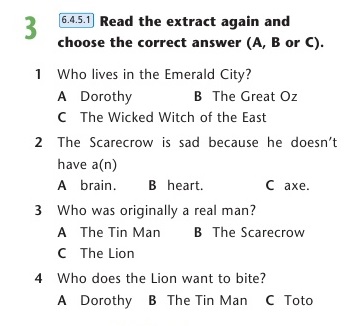 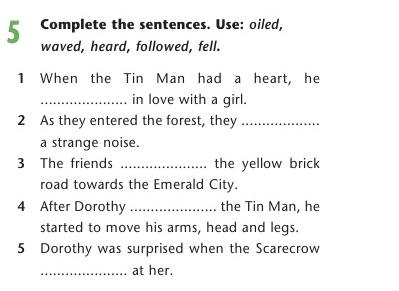 Answer keys:Ex.3          Ex.41 – B         1 -  fell2 – B         2 -  heard 3 – A         3 - followed4 – C          4 – oiled                    5 – wavedFocus on reading The teacher asks learners to read the information about L.Frank Baum, the author of the story The wonderful wizard of OzThen the teacher asks learners if they know  a similar fairy-tale that was written by a Russian writer ("Wizard of Emerald City" written by famous writer Alexander Volkov)Pre-readingWork in pairs. The teacher asks learners to read the words and look up the meaning of words using dictionaries either online or paper. The teacher checks if their answers are correct or not. Field, scarecrow, wave, get back to, reply, brain, scare, real, axe, brick, poor thing, oil can, ground, fall in love, marry, far, coward, courage. ReadingThe teacher asks learners to read the story and focus on some key words. Then the teacher asks them to close the books and say the new words from the text that they have memorized.Post readingAfter learners have finished reading and saying the new words the teacher asks learners to make questions for these answers:Dorothy wanted the Great Oz to help her get back home.He lived in the Emerald City.The Scarecrow was the first who Dorothy met.Dorothy oiled the Tin Man.He wanted a new heart.Answer keys:Why did Dorothy go to the Emerald City?Where did the Great Oz live?Who did Dorothy meet first?How did Dorothy help the Tin Man?What did the Tin Man want to ask the Great Oz for?Find the mistake, underline it and write the correct word.1.As Dorothy and Toto were playing on the riverbank, they saw a Scarecrow.2.Together, they followed the green brick road into a village.3.And the Scarecrow wants a new hat.4.She asked the Wicked Witch of the east to turn me into a Wooden Man with no brain.5.I don’t know how far it is, but I know it is a pleasant voyage.6.I’m a hero. I’m not afraid of  anything.Answer keys:1.As Dorothy and Toto were walking through beautiful fields, they saw a Scarecrow.2.Together, they followed the yellow brick road into a forest.3.And the Scarecrow wants a brain.4.She asked the Wicked Witch of the east to turn me into a Tin Man with no heart.5.I don’t know how far it is, but I know it is a dangerous journey.6.I’m a coward. I’m afraid of everything.Formative assessmentAnswer keys:Ex.3          Ex.41 – B         1 -  fell2 – B         2 -  heard 3 – A         3 - followed4 – C          4 – oiled                    5 – wavedFocus on reading The teacher asks learners to read the information about L.Frank Baum, the author of the story The wonderful wizard of OzThen the teacher asks learners if they know  a similar fairy-tale that was written by a Russian writer ("Wizard of Emerald City" written by famous writer Alexander Volkov)Pre-readingWork in pairs. The teacher asks learners to read the words and look up the meaning of words using dictionaries either online or paper. The teacher checks if their answers are correct or not. Field, scarecrow, wave, get back to, reply, brain, scare, real, axe, brick, poor thing, oil can, ground, fall in love, marry, far, coward, courage. ReadingThe teacher asks learners to read the story and focus on some key words. Then the teacher asks them to close the books and say the new words from the text that they have memorized.Post readingAfter learners have finished reading and saying the new words the teacher asks learners to make questions for these answers:Dorothy wanted the Great Oz to help her get back home.He lived in the Emerald City.The Scarecrow was the first who Dorothy met.Dorothy oiled the Tin Man.He wanted a new heart.Answer keys:Why did Dorothy go to the Emerald City?Where did the Great Oz live?Who did Dorothy meet first?How did Dorothy help the Tin Man?What did the Tin Man want to ask the Great Oz for?Find the mistake, underline it and write the correct word.1.As Dorothy and Toto were playing on the riverbank, they saw a Scarecrow.2.Together, they followed the green brick road into a village.3.And the Scarecrow wants a new hat.4.She asked the Wicked Witch of the east to turn me into a Wooden Man with no brain.5.I don’t know how far it is, but I know it is a pleasant voyage.6.I’m a hero. I’m not afraid of  anything.Answer keys:1.As Dorothy and Toto were walking through beautiful fields, they saw a Scarecrow.2.Together, they followed the yellow brick road into a forest.3.And the Scarecrow wants a brain.4.She asked the Wicked Witch of the east to turn me into a Tin Man with no heart.5.I don’t know how far it is, but I know it is a dangerous journey.6.I’m a coward. I’m afraid of everything.Formative assessmentAnswer keys:Ex.3          Ex.41 – B         1 -  fell2 – B         2 -  heard 3 – A         3 - followed4 – C          4 – oiled                    5 – wavedFocus on reading The teacher asks learners to read the information about L.Frank Baum, the author of the story The wonderful wizard of OzThen the teacher asks learners if they know  a similar fairy-tale that was written by a Russian writer ("Wizard of Emerald City" written by famous writer Alexander Volkov)Pre-readingWork in pairs. The teacher asks learners to read the words and look up the meaning of words using dictionaries either online or paper. The teacher checks if their answers are correct or not. Field, scarecrow, wave, get back to, reply, brain, scare, real, axe, brick, poor thing, oil can, ground, fall in love, marry, far, coward, courage. ReadingThe teacher asks learners to read the story and focus on some key words. Then the teacher asks them to close the books and say the new words from the text that they have memorized.Post readingAfter learners have finished reading and saying the new words the teacher asks learners to make questions for these answers:Dorothy wanted the Great Oz to help her get back home.He lived in the Emerald City.The Scarecrow was the first who Dorothy met.Dorothy oiled the Tin Man.He wanted a new heart.Answer keys:Why did Dorothy go to the Emerald City?Where did the Great Oz live?Who did Dorothy meet first?How did Dorothy help the Tin Man?What did the Tin Man want to ask the Great Oz for?Find the mistake, underline it and write the correct word.1.As Dorothy and Toto were playing on the riverbank, they saw a Scarecrow.2.Together, they followed the green brick road into a village.3.And the Scarecrow wants a new hat.4.She asked the Wicked Witch of the east to turn me into a Wooden Man with no brain.5.I don’t know how far it is, but I know it is a pleasant voyage.6.I’m a hero. I’m not afraid of  anything.Answer keys:1.As Dorothy and Toto were walking through beautiful fields, they saw a Scarecrow.2.Together, they followed the yellow brick road into a forest.3.And the Scarecrow wants a brain.4.She asked the Wicked Witch of the east to turn me into a Tin Man with no heart.5.I don’t know how far it is, but I know it is a dangerous journey.6.I’m a coward. I’m afraid of everything.Formative assessmentAnswer keys:Ex.3          Ex.41 – B         1 -  fell2 – B         2 -  heard 3 – A         3 - followed4 – C          4 – oiled                    5 – wavedFocus on reading The teacher asks learners to read the information about L.Frank Baum, the author of the story The wonderful wizard of OzThen the teacher asks learners if they know  a similar fairy-tale that was written by a Russian writer ("Wizard of Emerald City" written by famous writer Alexander Volkov)Pre-readingWork in pairs. The teacher asks learners to read the words and look up the meaning of words using dictionaries either online or paper. The teacher checks if their answers are correct or not. Field, scarecrow, wave, get back to, reply, brain, scare, real, axe, brick, poor thing, oil can, ground, fall in love, marry, far, coward, courage. ReadingThe teacher asks learners to read the story and focus on some key words. Then the teacher asks them to close the books and say the new words from the text that they have memorized.Post readingAfter learners have finished reading and saying the new words the teacher asks learners to make questions for these answers:Dorothy wanted the Great Oz to help her get back home.He lived in the Emerald City.The Scarecrow was the first who Dorothy met.Dorothy oiled the Tin Man.He wanted a new heart.Answer keys:Why did Dorothy go to the Emerald City?Where did the Great Oz live?Who did Dorothy meet first?How did Dorothy help the Tin Man?What did the Tin Man want to ask the Great Oz for?Find the mistake, underline it and write the correct word.1.As Dorothy and Toto were playing on the riverbank, they saw a Scarecrow.2.Together, they followed the green brick road into a village.3.And the Scarecrow wants a new hat.4.She asked the Wicked Witch of the east to turn me into a Wooden Man with no brain.5.I don’t know how far it is, but I know it is a pleasant voyage.6.I’m a hero. I’m not afraid of  anything.Answer keys:1.As Dorothy and Toto were walking through beautiful fields, they saw a Scarecrow.2.Together, they followed the yellow brick road into a forest.3.And the Scarecrow wants a brain.4.She asked the Wicked Witch of the east to turn me into a Tin Man with no heart.5.I don’t know how far it is, but I know it is a dangerous journey.6.I’m a coward. I’m afraid of everything.Formative assessmentAnswer keys:Ex.3          Ex.41 – B         1 -  fell2 – B         2 -  heard 3 – A         3 - followed4 – C          4 – oiled                    5 – wavedExcelGrade 6p.78-79PT Slide 4PPT Slide 5PPT Slide 6PPT Slide 5PPT Slide 6PPT Slide 7ExcelGrade 6p.79PPT Slide 8End40-45The home task is ex. 1,3,4 p. 52 WorkbookAt the end of the lesson, learners reflect on their learning:The home task is ex. 1,3,4 p. 52 WorkbookAt the end of the lesson, learners reflect on their learning:The home task is ex. 1,3,4 p. 52 WorkbookAt the end of the lesson, learners reflect on their learning:The home task is ex. 1,3,4 p. 52 WorkbookAt the end of the lesson, learners reflect on their learning:The home task is ex. 1,3,4 p. 52 WorkbookAt the end of the lesson, learners reflect on their learning:	PPT Slide 9DIFFERENTIATION – how do you plan to give more support? How do you plan to challenge the more able learners?DIFFERENTIATION – how do you plan to give more support? How do you plan to challenge the more able learners?DIFFERENTIATION – how do you plan to give more support? How do you plan to challenge the more able learners?ASSESSMENT – how are you planning to check learners’ learning?ASSESSMENT – how are you planning to check learners’ learning?ASSESSMENT – how are you planning to check learners’ learning?Health and safety rules 

More support can be given at the start and in middle of lesson by providing less-able learners with the vocabulary in a word list so they can read examples of words seen or heard.More support can be given at the start and in middle of lesson by providing less-able learners with the vocabulary in a word list so they can read examples of words seen or heard.More support can be given at the start and in middle of lesson by providing less-able learners with the vocabulary in a word list so they can read examples of words seen or heard.Teacher observes learners when participating in discussion and during pair work and makes records to provide constructive feedbackSelf –assessmentI learnt at least 5 new words and can use them in sentences.I can use the structure “be going to” in speaking as well as in writing I can talk about healthy life style at least 1 minuteTeacher observes learners when participating in discussion and during pair work and makes records to provide constructive feedbackSelf –assessmentI learnt at least 5 new words and can use them in sentences.I can use the structure “be going to” in speaking as well as in writing I can talk about healthy life style at least 1 minuteTeacher observes learners when participating in discussion and during pair work and makes records to provide constructive feedbackSelf –assessmentI learnt at least 5 new words and can use them in sentences.I can use the structure “be going to” in speaking as well as in writing I can talk about healthy life style at least 1 minuteShort physical exercises between the activities 